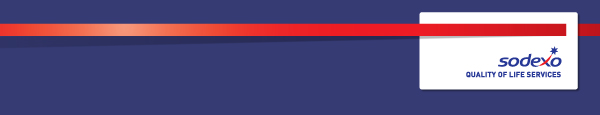 Function:Government Services Government Services Position:  Programme Manager - DWPProgramme Manager - DWPImmediate manager 
(N+1 Job title and name):Head of Programme Management , DWPHead of Programme Management , DWPAdditional reporting line to:Position location:TBCTBC1.  Purpose of the Job 1.  Purpose of the Job 1.  Purpose of the Job To deliver the programme management office and project management function of in-flight projects to ensure the expected levels of governance, control, and reporting leading in accordance with the delivery model.  Management of multiple varied projects programmes, projects or portfolio of work within DWP estate  to meet identified business needs – assigning works, monitoring performance and ensuring safe practices through the use of the Authority supply chainEnsure suitable management and communication through the project lifecycle.To deliver the programme management office and project management function of in-flight projects to ensure the expected levels of governance, control, and reporting leading in accordance with the delivery model.  Management of multiple varied projects programmes, projects or portfolio of work within DWP estate  to meet identified business needs – assigning works, monitoring performance and ensuring safe practices through the use of the Authority supply chainEnsure suitable management and communication through the project lifecycle.To deliver the programme management office and project management function of in-flight projects to ensure the expected levels of governance, control, and reporting leading in accordance with the delivery model.  Management of multiple varied projects programmes, projects or portfolio of work within DWP estate  to meet identified business needs – assigning works, monitoring performance and ensuring safe practices through the use of the Authority supply chainEnsure suitable management and communication through the project lifecycle.2. 	Organisation chart 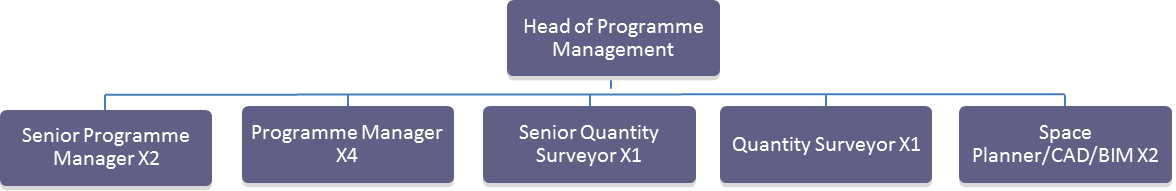 3.  Main assignments Development and successful implementation of a programme management function which is aligned to DWP priorities and will ensure the effective delivery of capital works and life cycle projects.Delivery and execution of the programme management detailed solution in accordance with DWP values and behavioursAs directed by the Head of, produce and maintain an annual programme management detailed solution for DWP which details all anticipated, forecasted and planned projects and recommendations.Use set process for communicating progress on projects – including: project reporting tools, expenditure, status reports on capital works assetsEnsure programme and projects are managed to ensure minimal disruption to Authority business Management of projects in line with Sodexo frameworkEffective engagement with key stakeholders to ensure they are aware of programme and project, key milestones and initiate corrective action where required.Ensure all project programmes are fully planned with project plans, dependencies and reporting proceduresDeliver protocol for production initiation documentation Ensure processes and procedures are delivered for effective risk management -  risk logs, mitigating actions, establishment of contingency plans and robust escalation processes internally and externallyInput into progress and project control reports for the steering group in accordance with governance requirements Deliver in accordance with project governance, administration and communication plans liaising with key stakeholders to ensure project documentation is fit for purpose and line with Authority requirements.Effectively manage third party relationships with the supply chain including designers, contractors and equipment and material providers.   Ensure contractors engaged within the supply chain are rigorously assessed on the basis of quality and value to DWP.  Manage relationships with third party contractors to ensure compliance and delivery of programmes to a high standard.Ensure any statutory and mandatory requirements are met in relation to all life cycle and capital works projects. Co-ordinate and review projects to ensure any efficiencies are realised across the supply chain and that all interdependencies are met.Assist in the review of Authority design standards to make any recommendations or enhancementsEnsure all projects meet required health and safety standards and that any security requirements are met Develop and implement an audit and review mechanism of all projects4.  Person Specification Educated to Degree level or equivalent by experienceIncorporated Engineer or Surveyor  or Holds a professional Project Management qualification egPMI (PMP), PMI (PMPg) or APMNEBOSH Construction CertificateComprehensive experience in a full lifecycle project management roleGood knowledge of best practice and standards such as, ISO9001,CDM and relevant British and Regulatory StandardsEvidence of delivery of Programme and Capital Projects in large corporate environments and working with customers at all levelsExcellent communication skills both written and verbalDemonstrable experience of forward planning, problem solving, analytical thinkingConsultancy background Knowledge of CAFM systemsExperience of Managing Agent or Integrator Model preferable